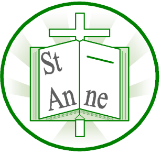 St Anne (Stanley) C of E Primary SchoolPrimary PE and Sport Premium 2019 - 2020Year Six Swimming CompetencySeptember 2019 to July 2020 At St Anne (Stanley) C of E Primary School, we strongly believe that swimming is an essential life skill which has an extremely important role in keeping children safe in and around water. Swimming also promotes healthy lifestyles and participation in competitive and extra-curricular sport. By the end of KS2 it is a national curriculum expectation that Year Six pupils are able to swim a distance of at least 25 metres. We provide additional top-up swimming sessions in the Summer Term for those Year Six pupils who are not competent in swimming 25 metres.Unfortunately, due to unexpected school closures in March 2020, we have been unable to provide intensive top up sessions for our Y6 pupils as planned.  Academic Year: 2019/2020Total fund allocated: £19,270Date Updated: July 2020Date Updated: July 2020Key indicator 1: The engagement of all pupils in regular physical activity.  The Chief Medical Officer guidelines recommend that primary school children undertake at least 30 minutes of physical activity a day in school.Key indicator 1: The engagement of all pupils in regular physical activity.  The Chief Medical Officer guidelines recommend that primary school children undertake at least 30 minutes of physical activity a day in school.Key indicator 1: The engagement of all pupils in regular physical activity.  The Chief Medical Officer guidelines recommend that primary school children undertake at least 30 minutes of physical activity a day in school.Key indicator 1: The engagement of all pupils in regular physical activity.  The Chief Medical Officer guidelines recommend that primary school children undertake at least 30 minutes of physical activity a day in school.Key indicator 1: The engagement of all pupils in regular physical activity.  The Chief Medical Officer guidelines recommend that primary school children undertake at least 30 minutes of physical activity a day in school.School focus with clarity on intended impact on pupils:Actions to achieve:Funding allocated:Evidence and impact:Sustainability and suggested next steps:To continue to provide all KS1 & KS2 pupils with a school tracksuit.  Pupils are required to arrive at school ready for PE on their allocated day. This will ensure all pupils take part in increased physical activity during PE lessons, as time is not being spent changing into PE kits.To continue to embed daily ‘Wake Up and Shake Up’, ‘Just Dance’ and ‘BBC Super Movers’ activities across the school and introduce ‘Cosmic Yoga’, ‘Joe Wicks’, and ‘Go-Noodle’.  This will provide an additional 15 minutes of daily physical activity throughout the day and boost pupil’s well-being, engagement, and learning.##########To continue to provide training for Lunchtime Supervisors and KS2 Play Leaders/Young Leaders to develop their skills in leading activities that promote sport and facilitate additional physical activity for all pupils during lunchtimes and playtimes.#####To continue with the POWER programme in KS2 to support the development of positive health behaviour in pupils including increased physical activity.Parents notified by letter regarding school’s PE uniform requirements and their child’s allocated day for PE.All pupils to be provided with a school tracksuit to be worn on their allocated PE day from September 2019.Parents signposted to an external supplier to enable them to purchase replacement tracksuits when required.15 minutes of additional daily physical activity delivered by Class Teachers/Teaching Assistants.PE Lead to signpost staff to a wealth of additional resources to support delivery.Parents signposted to resources through the school’s website and newsletter.Subject Leader to conduct Learning Walks/Pupil Voice and Staff Interviews to confirm that pupils are accessing an additional 15 minutes of physical activity per day across the whole school.PE Lead to liaise with the LFC Foundation, EitC and LSSP to gather additional resources to promote and support physical activity at school and home.PE Lead to share additional resources and activities with both staff and parents.PE Lead to promote the benefits of increased daily physical activities across the whole school community through Twitter, the school website and newsletter.Staff to promote ‘BBC Super Movers’ and ‘Joe Wicks’ activities during Family Event Week.New Young Leaders to receive training from LSSP and PE Lead to enable them to plan, lead and review physical activity during lunchtimes and playtimes.Lunchtime Supervisors to continue to receive training from LSSP to develop their basic sport, physical activity, and management skills.Senior Lunchtime Supervisor to continue to promote physical activity during lunchtimes.SLT to reallocate LSA’s and Young Leaders to each class on a permanent basis.Provide Young Leaders with enamel badges and high visibility vests so that pupils and staff can easily identify them in the playground.Young Leaders, Teaching and Support Staff to receive training from the PE Lead in promoting the use of the new playground markings including the daily mile.PE Lead and KS2 staff to select pupils to complete the six-week programme.PE Lead to provide parents with information regarding the intended impact of the programme.  Including - improved fitness, strengthened muscles and bones, improved skill, and physical literacy.£8515£20£3365(LSSP Enhanced Package)Cost includes LSSP training for Young Leaders & Lunchtime Supervisors.£100Delivery of POWER programme included in LSSP enhanced package.100% of pupils across KS1 & KS2 wear the PE kit on their allocated day - evidenced by PE Passport data March 2020.  This has enabled full access to all PE lessons and increased physical activity for all pupils.The number of Y1 to Y6 pupils achieving the expected standard in PE has increased from 72% to 83%.The number of pupils achieving above the expected standard in PE has increased from 2% to 9%. Pupil engagement and attitude towards PE has improved.Learning walks conducted by the PE Lead evidence that pupils across the school are engaged in an additional 15 minutes of physical activity each day through timetabled activities.Staff have reported continued improvement in participation and enjoyment of these physical activities as pupil confidence has continued to increase.The PE lead has provided staff with an improved library of resources, activities and links that are available on the teacher drive and school website.Staff promoted ‘BBC Super Movers’ and ‘Joe Wicks’ activities during Family Event Week to encourage more families to take part in additional physical activity at home.  During school closures, the PE Lead and Class Teachers continued to encourage all pupils and their families to engage in daily physical activity through BBC Super Movers, Joe Wicks, the LFC Foundation, LSSP and EitC challenges, the school’s Twitter account, individual class pages and the PE page on the school website.Class Teachers and the PE Lead reported real enthusiasm and engagement from the children and their families throughout school closures.Lunchtime Supervisors and Young Leaders have continued to promote and develop sport and physical activity during the lunchtime period.  Each Lunchtime Supervisor and Young Leader have been allocated a class on a permanent basis.  This consistency has continued to be very beneficial in relation to pupil engagement and behaviour.Play Leaders and Lunchtime Supervisors have again successfully completed training delivered by LSSP and feel more confident in leading and managing Sport and Physical Activity during lunchtimes.Play Leaders are easily identifiable and younger pupils are approaching them to join in with planned physical activities.DHT has gathered friendship group pupil’s views and planned a weekly timetable.  This has successfully engaged the pupils in increased physical activity and sport during lunchtime.The new playground markings are fully accessed by KS2 pupils both independently and with the support of staff and Play Leaders.  These markings continue to facilitate additional physical activity and improved behaviour at lunchtime.Targeted Y5 pupils became fully engaged in an additional 60 minutes of physical activity per week due to the programme.Pupil attitude and enjoyment in physical activity started to improve however, pupils did not complete the full programme, due to school closures.Pupils who have been involved in the programme are aware of the importance of regular physical activity and the aim of the programme.   Pulse raised, Out of breath, Warm face, Energised and Regular exercise.Parents are aware of the positive impact of the programme on their child’s health and well-being.Pupil and parent views to be gathered in relation to the impact of the children wearing their PE kit on their allocated day and when attending external competitions.Parents to purchase replacement PE tracksuits for KS1 & KS2 pupils for the academic year 2020 - 2021.Parents to be signposted to local supplier ‘Lisa’s School Wear’ who now stocks the full school PE kit.PE Lead to continue to build a library of resources, activities, and links to promote and facilitate additional physical activity daily, both in school and at home.  PE Lead to share this Information with staff and parents/carers.15 minutes of daily additional physical activity to continue to be timetabled and firmly embedded across the whole school. PE Lead to undertake pupil voice and staff questionnaires to explore the positive impact of additional physical activity on pupil well-being, engagement, and learning.PE Lead to explore and promote the benefits of Yoga on both pupil and family well-being and provide increased opportunities for pupils to take part in Yoga activities.PE Lead to facilitate a family afterschool Yoga Club for pupils and their parents.  Alongside the benefits to pupils and families this will also support the school’s application for the Sainsbury’s Gold Sport’s Mark in the near future.School Mental Health Team to research the availability and cost of external coaches to deliver Yoga in school on a regular basis.Training for Young Leaders and Lunchtime Supervisors to continue through LSSP and PE Lead, to promote increased physical activity and sport during lunchtimes for all pupils.Lunchtime Supervisors and Young Leaders to continue to be allocated a specific class on a permanent basis due to the positive impact on behaviour and pupil engagement in physical activity.Play Leaders to continue to wear enamel badges and high visibility vests so that they are easily identified by both younger pupils and their allocated lunchtime supervisors.Due to COVID-19 school closures, safety measures and individual class bubbles, the friendship group was suspended in March 2020.  If required, this will resume in the next academic year, when government guidelines permit.Individual class use of the ‘Daily Mile’ track will be timetabled in the next academic year to promote additional physical activity for both KS1 and KS2 pupils.PE Lead to gather views of Lunchtime Supervisors in relation to further support and training requirements due to COVID-19 safety measures.Targeted Y5 pupils to be encouraged to take part in increased physical activity during playtimes, breakfast club and extra-curricular sport clubs.POWER programme to continue to be implemented next academic year with the support of LSSP.PE Lead to gather pupil and parent voice regarding the impact of the POWER programme on identified pupils.Encourage POWER pupils to become Play Leaders for younger pupils in the next academic year.Pupils to share their positive experiences of POWER with peers during KS2 Celebration Assemblies.Key indicator 2: The profile of PESSPA being raised across the school as a tool for whole school improvement.Key indicator 2: The profile of PESSPA being raised across the school as a tool for whole school improvement.Key indicator 2: The profile of PESSPA being raised across the school as a tool for whole school improvement.Key indicator 2: The profile of PESSPA being raised across the school as a tool for whole school improvement.Key indicator 2: The profile of PESSPA being raised across the school as a tool for whole school improvement.School focus with clarity on intended impact on pupilsActions to achieveFunding allocatedEvidence and Impact:Sustainability and suggested next stepsContinue to celebrate pupil participation and success in PE, Sport and Physical Activity across the school community, to inspire more pupils to become involved in these activities - both internally and externally.Continue to raise the profile of PE, Sport and Physical Activity across the school to increase the numbers of pupils taking part in extra-curricular clubs for Sport both internally and externally.####To continue to raise awareness of the opportunities and positive impact of physical activity and sport for pupils, both in school and the local community.  PE and Sports achievements to be celebrated in weekly KS1 and KS2 Celebration Assemblies and children presented with certificates, prizes and trophies by the DHT and PE Lead. Children to show certificates, badges, trophies, and martial art belts they have gained through sport, both internally and externally.Y6 Team Captains to gather pupil’s achievements in Sport and display on their school team’s noticeboard.Individual pupil’s achievements to be recorded on PE Primary Passport by the PE Lead.Class Teacher’s to encourage their pupils to attend extra-curricular Sport on a regular basis.Achievements in PE and Sport to continue to be celebrated in the school newsletter and on the school’s website and Twitter account. PE noticeboard in place to recognise and celebrate children’s achievements in PE and Sport.Introduce additional extra-curricular clubs for Sport in both KS1 and KS2.Continue to strengthen links with Everton in the Community, LFC Foundation and local external coaches.Provide KS1 and KS2 pupils with a wider range of sport lessons led by local coaches including archery, judo, yoga, basketball, futsal and tennis.PE Lead to develop and introduce an extra-curricular club that promotes physical activity for pupils, alongside their parents/carers.PE lead to use Primary PE Passport to record and track the number of pupils regularly attending sport clubs and lessons in the local community.PE lead to explore external venues to hold KS1 & KS2 Summer 2020 Sports Day. PE Lead to improve playground bouldering facilities to enable a greater number of pupils to explore outdoor adventurous activities.Basketball and Netball hoops to be purchased and placed on the playground walls.Provide parents with information regarding a variety of clubs and swimming lessons in the local community.Identify criteria for the School’s Games Mark and supplementary LSSP Guidance.PE Lead to attend LSSP and SIL subject leader briefings and training.  PE lead to submit application for School’s Games Mark and collate evidence for verification.PE lead to gather parent views regarding the opportunities and impact of Sport, PE and Physical activity in school and the local community.£100Judo - £2235 Basketball -£630Archery - £385Tennis - £100Cost of external coaches.£100£100£150Prior to school closures, pupils attended weekly Celebration Assemblies in both KS1/KS2 and regularly received certificates and prizes for their achievement, progress and effort in Sport and PE, including swimming.Pupils regularly brought medals, certificates, trophies, and martial art belts to Celebration Assemblies to celebrate their sporting achievements outside school.Pupils are always fully engaged in Celebration Assemblies and thoroughly enjoy talking about their sporting achievements with their peers.Pupil’s individual achievements are recorded on the PE Primary Passport by the PE Lead.An increased number of pupil’s enrolled in extra-curricular Sport Clubs lead by the PE Lead and external coaches.Y6 Team Captains continue to successfully display achievements for individual pupils on their team noticeboards.Pupils say that feel proud to have their achievements displayed on twitter, the school website, Sport and PE noticeboard and in the newsletter.This continues to promote confidence and self-esteem and is inspiring more pupils to attend clubs both in school and the local community.All PE and Sport clubs are well attended by pupils.  The number of Y1 to Y6 pupils attending at least one school led extra-curricular Sport Clubs, has increased from 190 pupils (52%) to 234 pupils (72%) - September 2019 to March 2020.Increased pupil self-esteem, resilience and confidence is having a positive impact on learning across the curriculum.Increased numbers of pupils attending sports clubs in the local community.Self-esteem, confidence and behaviour has improved and more pupils are fully engaged in PE and Sport sessions.Pupils and their parents are proud to share achievements and aspirations in relation to sport.Prior to school closures in March 2020 - pupils have accessed six weeks of Judo instruction, Y5 & Y6 pupils have experienced a six-week course of Basketball sessions plus an after- school club led by Merseyside Mavericks, Y2 pupils have received Tennis coaching from Wavertree Tennis Centre.  LFC Futsal Club have delivered extra-curricular sessions for Y2 & KS2 pupils.  Y5 & Y6 pupils enjoyed taking part in archery sessions.Everton Woman’s Players, Dan Turner, Georgia Brougham and Faye Bryson visited school along with Brook and Lil-lets to deliver a Y6 female puberty session.  This raised awareness of female body changes and menstruation experiences whilst playing sport.Parents have been successfully signposted to a variety of sport clubs and swimming lessons for pupils in KS1 & KS2, in the local community.This has resulted in an increased number of pupils accessing additional physical activity and sport outside school prior to lockdown in March 2020.Silver School’s Games Mark successfully achieved in the summer term - Silver Games Mark displayed on the school website and success shared with the whole school community via Twitter and e-mail to parents.PE lead attended Autumn and Spring Term Subject Leader briefings to ensure that she received updates on key information, implications of local and national developments plus the opportunity to review high quality guidance materials.Next academic year the SLT and Governing Body will continue to increase opportunities for sport and PE across the school and remain fully committed to funding and introducing additional coaching and extra-curricular clubs. PE Lead will gather pupil voice to explore pupil’s aspirations in relation to sport and any suggestions regarding additional coaching and extra-curricular clubs, once COVID-19 restrictions have been lifted.  Information to be shared with parents/carers/pupils via the school’s newsletter and Twitter in relation to celebrating individual pupil achievements.  Permission from individual parents/carers will be required.Continue to increase PE and Sport input on school website, Twitter and school newsletter.Increase the number of pupils attending extra-curricular PE/Sport Clubs in the academic year 2020 - 2021 from 234 pupils this academic year (72% of Y1 to Y6 pupils).Due to COVID-19 restrictions/risk assessments, initially these clubs will be held in class bubbles.PE Lead to develop and introduce family fitness sessions for parents/pupils when COVID-19 restrictions are lifted.PE Lead to introduce a before school running club using the ‘Daily Mile’ markings - to become an integral part of Breakfast Club.KS1 and KS2 Celebration Assemblies to continue on a weekly basis next academic year.  KS2 Team Captains to promote involvement in extra-curricular PE/Sports.Provide both KS1 & KS2 pupils with Judo coaching across the academic year, in addition to their weekly PE sessions.Introduce six weeks of ‘Yoga Bears’ sessions to support pupil’s emotional well-being, strength and flexibility.PE Lead to add the most recent Silver School’s Games Mark and Merseyside Sports video to the school’s website to highlight the school’s use of the PE and Sport Premium and the positive impact on pupils.PE Lead to share contact details for LFC Futsal Club, Mersey Mavericks and Wavertree Tennis Centre sessions with parents/carers to promote attendance at the clubs when COVID-19 restrictions are lifted.PE Lead/PSHE Lead to contact the Everton Supporter’s Club to access the Y6 female puberty sessions next academic year - in addition to the timetabled Brook puberty sessions.PE Lead to gain permission to add footage of the Everton & Lil-lets puberty session to the school website to enable pupils and parents/carers to access as required.PE Lead to create an updated list of clubs available in the local community for both KS1 & KS2 pupils once COVID-19 restrictions are lifted.   PE Lead to explore opportunities for established local sports clubs to provide taster sessions/extra-curricular clubs in school, including Judo Education, LFC Futsal Club, Wavertree Tennis Centre and Mersey Mavericks once COVID-19 risk assessments and government guidance enables these to take place on the school premises.PE Lead to continue to attend termly SIL Subject Leader briefings (via Zoom) to ensure school staff receive key information and developments in relation to Sport and physical activity when schools fully reopen in September 2020.Key indicator 3: Increased confidence, knowledge and skills of all staff in teaching PE and sport.Key indicator 3: Increased confidence, knowledge and skills of all staff in teaching PE and sport.Key indicator 3: Increased confidence, knowledge and skills of all staff in teaching PE and sport.Key indicator 3: Increased confidence, knowledge and skills of all staff in teaching PE and sport.Key indicator 3: Increased confidence, knowledge and skills of all staff in teaching PE and sport.School focus with clarity on intendedimpact on pupilsActions to achieveFundingallocatedEvidence and impact:Sustainability and suggested next stepsTo continue to appoint a full time PE lead to raise the profile of PE and Sport across the school and improve progress and attainment in PE for all pupils.#To continue to support all teachers in their PE lesson planning and assessment to enable them to deliver enjoyable, active and high-quality PE lessons.To develop the leadership skills of the PE lead to enable them to lead Sport and PE effectively across the whole school. Continue to subsidise the cost of a full-time specialist PE teacher to lead PE and Sport across the school.PE lead to continue to provide CPD and advice for both Teachers, Teaching Assistants and Lunchtime Supervisors across the school.PE lead to continue to provide team teaching of weekly PE sessions across EYFS, KS1 and KS2.PE lead to continue to promote Sport and Physical Activity in breakfast club three sessions per week.PE lead to continue to deliver three extra-curricular sports clubs per week.Continue to purchase and implement the Primary PE Passport App.Evidence of teaching and learning across the whole school captured on the Primary PE Passport App.All teaching staff to be provided with an updated PE planning/subject file for each year group.PE lead to receive support from Stephanie Wells & Chris Price SIL in developing her leadership skills.PE Lead to update the PE Action Plan and Position Statement using data from the PE Passport.PE Lead to develop and provide information regarding the Intent, Implementation and Impact of the PE curriculum.PE Lead to produce Knowledge Organisers for the PE curriculumPE lead to continue attend SIL subject leader briefings and LSSP training. HT and SIL to provide PE Lead with guidance regarding the PE curriculum information required to be shared via the school website.£7000£599Primary PE Passport Annual Subscription£500Consultancy Fees£150Staff are more confident and skilled in delivering PE sessions and promoting physical development across the school.Pupil’s skills, knowledge and understanding in PE and Sport have increased.Improved participation and enjoyment of PE and Sport. Pupils are demonstrating a desire to learn and improve their skills in PE and Sport.Staff skills, knowledge, understanding and confidence in teaching PE and Sport has increased.Increased numbers of pupils achieving the expected standard (83%) in PE across KS1 and KS2 within all eight areas.PE lead is able to use the Primary PE Passport to produce assessment reports for all groups, capture teaching and learning across the whole school and provide reports on the number of pupils participating in extra-curricular and competitive sports events provided by school.  PE Passport reports demonstrate that between September 2019 and March 2020, 234 pupils (72%) took part in at least one sports club and the school entered 203 pupils, (75%) in competition events this academic year. Increased confidence and development of subject leadership skills of the PE lead.An updated Policy, Position Statement and Action Plan has been developed.Subject Lead has successfully developed information regarding the Intent, Implementation and Impact of the school’s PE curriculum.PE page on the school’s website has been successfully updated with relevant information regarding the PE curriculum at St Anne (Stanley) C of E Primary School.Subject Lead has attended termly subject leader briefings led by Chris Price, SIL and received 1:1 subject leader support from Stephanie Wells, SIP.PE Lead & SLT have kept up to date with recent developments and catch-up plans for next academic year following school closures due to COVID-19.Continue to increase the number of pupils reaching the expected standard and greater depth standard in the academic year 2020 - 2021.  In March 2020, 83% of pupils achieved the expected standard and 9% achieved the greater depth standard across the eight areas.PE Lead to adapt the curriculum to provide EYFS, KS1 & KS2 pupil’s with catch up opportunities.Increase the number of PP pupils achieving both the expected and greater depth standard in PE during the academic year 2020 - 2021.PE Lead to reintroduce and lead three extra-curricular sports clubs per week when COVID-19 risk assessments enable clubs to go ahead in school.PE lead to continue to record and track children’s sporting activities and achievements both internally and externally, using the Primary PE Passport.  Updated PE curriculum & PE Catch Up information to be disseminated and added to year group PE files/teacher’s shared drive by PE Lead, prior to schools fully reopening in September 2020.PE Lead to capture the number of PP and non-PP pupils accessing competitive sports events and extra-curricular sports using PE Passport and provide reports for the SLT and Governing Body.All Teaching Staff & SLT to have full access to PE Passport.PE Lead to provide appropriate training for teaching staff.PPE Lead to continue to attend SIL PE Subject Leader Briefings and receive support in developing her leadership skills.Year group specific PE subject files to be developed and disseminated to all teaching staff.PE Lead to develop a profile and vision for PE and display on the school’s website.PE Lead to provide orienteering training for Lunchtime Supervisors, Teaching Staff and Teaching Assistants to support delivery of both the PE and Geography curriculum.PE Knowledge Organisers to be added to each Year Group’s PE file.PE Lead to ensure that the PE catch-up plan and adapted curriculum plans are added to the shared teacher’s shared drive. Key indicator 4: Broader experience of a range of sports and activities offered to all pupils.Key indicator 4: Broader experience of a range of sports and activities offered to all pupils.Key indicator 4: Broader experience of a range of sports and activities offered to all pupils.Key indicator 4: Broader experience of a range of sports and activities offered to all pupils.Key indicator 4: Broader experience of a range of sports and activities offered to all pupils.School focus with clarity on intendedimpact on pupilsActions to achieveFundingallocatedEvidence and impact:Sustainability and suggestednext steps:To continue to offer a wide range of PE, Sport and adventurous activities to increase the number of pupils involved in a broader range of activities across the school.Separate EYFS, KS1 & KS2 Sports Days to be arranged and held at Wavertree Tennis Centre, May 2020.SLT and PE lead to continue to increase and promote PE, Sports (See Key Indicator 2) and Outdoor Adventurous Activities across the school.EYFS pupils to continue to take part in weekly Balanceability activities through LSSP.Y2 pupils to take part in weekly Tennis sessions and extra-curricular activities provided by Wavertree Tennis Centre.Y5 & Y6 pupils to take part in weekly Basketball sessions and extra-curricular activities led by Merseyside Mavericks.Y3 & Y4 pupils to take part in weekly Judo sessions led by Judo Education.Y3, Y4, Y5 & Y6 pupils to experience Archery lessons.PE lead to arrange for the LFC Futsal Club to provide extra-curricular club across the year for different year groups.Additional Sport and Physical activity to be promoted during Breakfast Club.PE Lead to deliver extra-curricular Sports Clubs for both KS1 & KS2 pupils.Upper KS2 pupils to experience additional adventurous activities.See Key Indicator 2.Judo - £2235 Basketball -£630Archery - £385Tennis - £100Cost of external coaches.Crosby Marina Climbing Wall - £550Due to school closures in March 2020 - EYFS, KS1 & KS2 Sports Days did not take place this academic year.Extra-curricular sports clubs delivered by school staff and external coaches are very well attended by KS1 & KS2 pupils. 234 Y1 to Y6 pupils attended these clubs between September 2019 and March 2020, which equates to 72% of pupils.  PE Lead successfully introduced Football, Dodgeball, Handball and Multi-skills clubs for KS1 & KS2 pupils.  External coaches provided Basketball (Y5 & Y6), Futsal (Y2 to Y6) and Dance (Y6) and Tennis (Y1 & Y2) extra-curricular clubs.Between September 2019 and March 2020:Both behaviour and attitude has continued to improve as pupils are keen to participate in adventurous activities and extra-curricular sport and PE activities.Children continued to challenge themselves and their confidence and resilience increased.Increased physical activity had a positive effect on pupil’s mental health and overall well-being.Pupil voice demonstrates that pupils continue to enjoy PE in school and an increased number of children want to be involved in more extra-curricular activities.Pupils are engaged in a wide range of Sport and PE activities and these are widely promoted throughout the school community.Pupils enjoy lessons delivered by external coaches and are keen to try new activities.  Children and parents are inspired to seek clubs for these activities in the local community and pupils have again joined Wavertree Tennis Centre and Merseyside Mavericks following sessions in school.SLT will continue to increase opportunities for sport and PE across the school and remain fully committed to funding and introducing additional extra-curricular clubs and adventurous outdoor activities for all pupils. The number of Y1 to Y6 pupils attending at least one school led extra-curricular Sport Club has increased from 190 pupils (52% between September 2018 and July 2019) to 234 pupils (72% between September 2019 and March 2020).Once school reopens for all pupils and guidance enables the re-introduction of extra-curricular clubs, these will be arranged for individual class bubbles until COVID-19 restrictions have been lifted or risk assessments allow.Staff to identify inactive pupils and encourage them to join extra-curricular sports/PE clubs in school during the next academic year.Increase opportunities for EYFS and Y1 pupils to take part in a range of extra-curricular Sport and PE next academic year.SLT and SEND Lead to gain additional funding to develop a sensory circuit area for SEND pupils, to enable staff to further meet their sensory needs.School to contact Beth Tweddle Gymnastics, LSSP Skoot School and Yoga Bears in relation to delivering additional after-school clubs next academic year.Key indicator 5: Increased participation in competitive sport.Key indicator 5: Increased participation in competitive sport.Key indicator 5: Increased participation in competitive sport.Key indicator 5: Increased participation in competitive sport.Key indicator 5: Increased participation in competitive sport.School focus with clarity on intendedimpact on pupils:Actions to achieveFundingallocatedEvidence and impactSustainability and suggestednext stepsTo promote and provide opportunities for increased numbers of KS1 & KS2 pupils to engage in additional competitive sports.EYFS, KS1 & KS2 Sports Days to be arranged for May 2020.Provide school mini-bus, additional transport and staff to ensure pupils can attend competitions and sporting venues across the city.Purchase the Enhanced LSSP package.PE Lead to attend termly SIL Subject Leader Briefings.PE Lead to arrange and confirm increased numbers of competitions for pupils to participate in.PE Lead to provide SLT with a Sports Competition Diary each academic year.Staff to ensure that an increased number of pupils experience competitive sport when selecting pupils to represent the school in competitions.PE lead to explore new competitive activities for pupils to engage in.PE Lead to make relevant arrangements regarding transport, supply cover, permission letters, risk assessments, staffing ratios and appropriate kits.PE Lead to record evidence of individual pupil’s attendance at external competitions on PE Passport.PE lead to develop A and B teams for selected sports competitions.Additional members of staff to receive training to enable them to drive the school mini-bus and transport pupils to external competitions.Pupils to be signposted to local clubs and classes if they demonstrate a talent in a specific sport.£100£200See Key Indicator 1.Increased pupil participation in a wide range of sports across the city at competition level.  Between September 2019 and March 2020, 203 (75%) of Y2 to Y6 pupils participated in at least one external sports competition. Due to school closures, Y1 pupils did not have the opportunity to participate in face-to-face competitions in the Summer Term.Improved confidence and resilience in children entering the competitions and improved positive attitudes to sport and well-being. A wide variety of competitions have been entered into this academic year prior to school closures, including:Y5 & Y6 Football Leagues, Y3 & Y4 Boccia, Y2 Everton FC Multi-Skills, Y5 & Y6 Goalball, Y5 & Y6 Hockey, Y5 & Y6 Basketball, Y5 & Y6 UV Handball, Y3 & Y4 Curling, KS2 Futsal, Y5 & Y6 Bobble Ball, Y5 & Y6 Quick Cricket, Y3 & Y4 UV Dodgeball, Y5 & Y6 Kinball, Y2Gymnastics, Y5 & Y6 Quick Sticks, Y5 & Y6 Badminton, LSSP, LFC Academy and Liverpool Foundation Tournaments.  LFC and Broadgreen Football League.  Improved confidence and skill observed in PE lessons.Increased numbers of girls and pupil premium pupils accessing competitive sports and competitions.  Primary PE Passport reports evidence this.Improved attitudes to taking part in Sport and PE are evident across the whole school community.Children are challenging themselves and their confidence and resilience is increasing.Increased physical activity is having a positive effect on pupil’s mental health and overall well-being.Once COVID-19 restrictions have been lifted and risk assessments allow, the PE lead will arrange to increase the number of pupils participating in external competitions in the academic year 2020 - 2021.Our aspiration is that all KS2 pupils will participate in at least one external sports competition next academic year.Explore opportunities for an increased number of Y1 & Y2 pupils to participate in sport competitions.School to continue to purchase the enhanced LSSP package to enable pupils to attend a wider variety of competitions.Pupils to be signposted to local clubs and classes if they demonstrate a talent in a specific sport.PE lead to continue to liaise with external agencies to provide pupils with additional competitions.Pupil voice to explore pupil’s aspirations in relation to sport and any suggestions regarding competitions.PE Lead to develop A and B teams for selected competitions.PE Lead to gain a kit sponsor for the Y5 & Y6 girls football team.Next academic year the SLT and Governing Body will continue to increase opportunities for sport and PE across the school, including increased participation in competitive sport.Meeting National Curriculum requirements for swimming and water safetyMeeting National Curriculum requirements for swimming and water safety81%81%81%